Fijnbesnaard & Compagnie stelt voor:RITMELODIE (4+/8+)Een schoolvoorstelling boordevol interactie, taal en muziek. De rode draad doorheen de voorstelling (en de bijhorende workshop) zijn de bouwstenen van muziek. Wat is ritme/melodie? Wat zijn de verschillen tussen soorten muziek(instrumenten), maar ook tussen muzikanten en hoe werken ze samen?Tijdens de workshop leren de kinderen een aantal basiscompetenties in verband met muziek en er wordt ook gewerkt rond taal, tellen en techniek. Ze leren de muziek kennen die ze in de voorstelling zullen horen. De interactie die erbij hoort, wordt voorbereid en dat zorgt ervoor dat de voorstelling loopt als een muzikale trein en dat de inhoud beter blijft “plakken”. (motorische competenties, muzische vorming, spreken & luisteren, groepsdynamiek maar ook een stukje wetenschap/techniek)				LESMATERIAALEr zijn ook een aantal filmpjes gratis beschikbaar (via YouTube en Klascement) die horen bij de workshop. Dat kan fungeren als permanent lesmateriaal. Het zijn korte filmpjes (+/- 1 min.) en er zijn ook een aantal filmpjes van de liedjes uit de voorstelling.Dit is de naam van de Playlist op Youtube: RITMELODIE (Fijnbesnaard & Compagnie)En dit is de link:https://youtube.com/playlist?list=PLai3gBMEyZcGi-IKnlD69lspJzdBDuWdH&si=v45O5BpuFJo4nh9gEr is een voorstelling voor 4+ en een voor 8+, de muziek is voor het grootste stuk gelijklopend maar de interactie, de toon en het taalniveau verschilt.www.fijnbesnaard.belink naar een promotiefilmpje:https://youtu.be/mD6x554vlTUIn bijlage steek ik de affiche: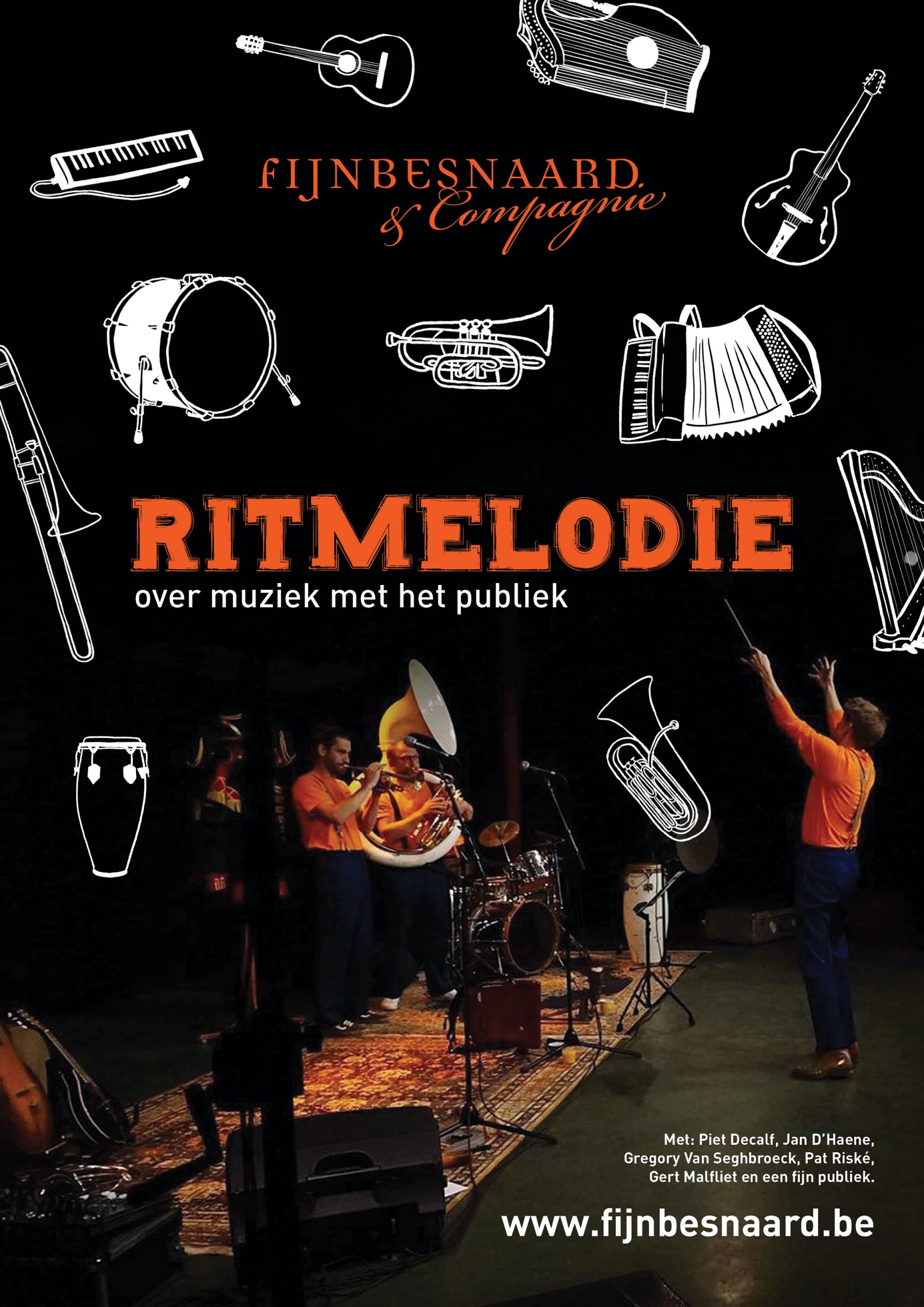 